Tutorial e-Docs para RECURSO PROMOÇÃOO formulário está disponível no sítio da PCES, na Intranet da PC e foi enviado via e-mail institucional1ª Etapa – Preencher o formulárioBaixar o arquivo para seu computador;Caso, ao abrir o arquivo aparecer a tela abaixo, click na aba MODO DE EXIBIÇÃO e selecione Editar Documento;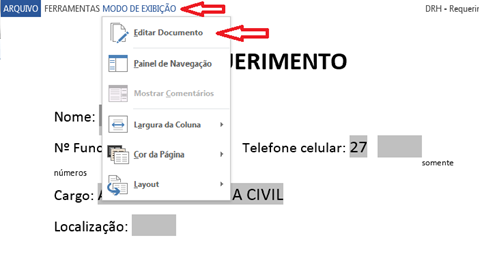 Preencher os campos com as informações solicitadas.Salvar como PDF Digite o nome do arquivo: Recurso Edital nº xxx – Cargo – Nome APC – Agente de Polícia Civil,AS – Assistente SocialAPML – Auxiliar de Perícia Médico-Legal,DP – Delegado de Polícia,EP – Escrivão de Polícia,FC – Fotógrafo Criminal,IP – Investigador de Polícia,ML – Médico Legista,POC – Perito Oficial Criminal,PS – Psicólogo.Depois click em salvar;2ª Etapa – Capturar Documento E-DOCSClick na bolinha vermelha com sinal de mais (+ NOVO);Click em Fazer Upload;Click na barra verde Clique para selecionar um PDF, Áudio ou Vídeo (máximo 250 MB);Selecione o arquivo salvo na etapa anterior e click em abrir;Quando aparecer “Com qual Cargo/Função você irá capturar este documento”, click no cargo ao qual concorre à promoção;Qual é o tipo do documento? Click em Documento Eletrônico;Qual tipo de assinatura? Click em E-Docs;Qual o Nome do documento? Pode deixar o nome que foi salvo ou alterá-lo caso queira. Click em Próximo;Qual a Classe do documento? Click na lupa, depois click em Procurar classes que está no lado direito inferior e digite 02.08.02.04, irá aparecer 02.08.02.04 PROCESSO PARA PROMOÇÃO POR SELEÇÃO, click sobre esta frase;Quem vai assinar o documento? O sistema já traz o nome de quem acessou, que deve ser o seu. Click em próximo;Este documento possui restrição de acesso prevista em lei? Deixe a marcação em ORGANIZACIONAL e click em próximo;Termo de Responsabilidade. Click em CAPTURAR;Confirmação de Captura. Click em CAPTURAR;3ª Etapa – Encaminhar o documento E-DOCSClicar em ENCAMINHAR que está logo abaixo no número do documento;Com qual Cargo/Função você irá Autuar o Processo? Click no seu cargo;Quais documentos serão encaminhados? Click em próximo;Quais serão os destinatários? Verifique se abaixo da palavra órgão está escrito PCES - POLICIA CIVIL, agora click na palavra SETOR;Onde está escrito “Digite para filtrar pela unidade” escreva SPCP, irá aparecer em baixo SPCP - SERVICO PROMOCAO DA CARREIRA POLICIAL, click neste nome e depois click em próximo;Título: CICLO 2020 - RECURSO EDITAL xxx - CARGO - NOME - N° FUNCIONAL, onde no cargo deve-se informar apenas a sigla conforme abaixoAPC – Agente de Polícia Civil,AS – Assistente SocialAPML – Auxiliar de Perícia Médico-Legal,DP – Delegado de Polícia,EP – Escrivão de Polícia,FC – Fotógrafo Criminal,IP – Investigador de Polícia,ML – Médico Legista,POC – Perito Oficial Criminal,PS – Psicólogo.Mensagem: sugerimos “À CPP para conhecimento e providências.”;Click em ENVIAR;Confirmação de Encaminhamento de Documentos; click novamente em ENVIAR;Pronto! o documento foi encaminhado.